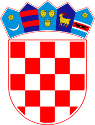 REPUBLIKA HRVATSKADJEČJI VRTIĆ ZVIREKSTUBIČKE TOPLICEKLASA:601-04/22-06/08URBROJ:2113-27-22-1Stubičke Toplice, 13.06.2022.Na temelju čl. 26. Pravilnika o upisu djece i ostvarivanju prava i obveza korisnika usluga u Dječjem vrtiću ZVIREK (KLASA:601-04/22-14/01, URBROJ:2113-27-02-22-1 od 31. ožujka 2022. godine) Povjerenstvo za upise u Dječjem vrtiću ZVIREK donijelo je na svojoj 2. sjednici održanoj dana 13. lipnja 2022. godinePRIJEDLOGLISTE REDA PRVENSTVA UPISA U REDOVITI PROGRAM RANOGI PREDŠKOLSKOG ODGOJA I OBRAZOVANJA ZA PEDAGOŠKU GODINU 2022./2023.Putem aplikacije e-upisi za upis djece u redoviti program vrtića u Dječjem vrtiću ZVIREK zaprimljeno je 50 zahtjeva.Nakon provedene evaluacije zahtjeva prihvaćeno je 49 zahtjeva, a 1 zahtjev je odbijen zbog nedovoljnog broja bodova, odnosno nedokazanog kriterija za upis.Upis je ostvarilo 29-ero djece, od toga 22-je djece u jasličkom programu i 7-ero djece u vrtićkom programu. Na listi čekanja se nalazi 20-ero djece (17-ero djece u jasličkom i 3 djeteta u vrtićkom programu). Nakon utvrđenih rezultata upisa od ukupnog kapaciteta od 30 mjesta, popunjeno je 29 mjesta, a slobodan kapacitet čini 1 mjesto u starijoj vrtićkoj skupini.Temeljem članka 27. Pravilnika o upisu djece i ostvarivanju prava i obveza korisnika usluga u Dječjem vrtiću ZVIREK, roditelj ima pravo pismenog prigovora na odluku o rezultatima upisa u dijelu koji se odnosi na upis njegovog djeteta.Prigovor se podnosi Upravnom vijeću u roku od 8 dana od dana javnog objavljivanja prijedlog liste reda prvenstva.Podnositelji zahtjeva koji su ostvarili upis u redoviti jaslički program ranog i predškolskog odgoja i obrazovanja Dječjeg vrtića ZVIREK za pedagošku godinu 2022./2023.:Podnositelji zahtjeva koji nisu ostvarili upis u redoviti jaslički program ranog i predškolskog odgoja i obrazovanja Dječjeg vrtića ZVIREK za pedagošku godinu 2022./2023. i nalaze se na listi čekanja prema dobi djeteta po odgojno-obrazovnim skupinama:Podnositelji zahtjeva koji su ostvarili upis u redoviti vrtićki program ranog i predškolskog odgoja i obrazovanja Dječjeg vrtića ZVIREK za pedagošku godinu 2022./2023.:Podnositelji zahtjeva koji nisu ostvarili upis u redoviti vrtićki program ranog i predškolskog odgoja i obrazovanja Dječjeg vrtića ZVIREK za pedagošku godinu 2022./2023. i nalaze se na listi čekanja prema dobi djeteta po odgojno-obrazovnim skupinama:						PREDSJEDNICA POVJERENSTVA						         Andreja Očko KrušeljR.b.ŠIFRA ZAHTJEVAPrednost upisa (čl.6 Pravilnika o upisu)Bodovi1.2698901DA162.0187377DA153.5087429DA154.6671536DA145.0641414DA126.0467184DA117.9072607DA108.3184353DA109.4661031DA1010.2215417DA1011.0493492DA1012.9189449DA1013.4255267DA1014.9046069DA1015.7391005DA1016.3102354DA1017.2025944DA1018.9796136DA1019.7317777DA1020.6694215DA1021.9439270DA522.8175614NE14R.b.ŠIFRA ZAHTJEVAPrednost upisa (čl.6 Pravilnika o upisu)Bodovi1.0552977NE122.2918208NE113.6735208NE104.5460224NE105.9103621NE106.5738539NE107.9657721NE108.1769858NE109.1085966NE1010.7973335NE1011.1829513NE1012.1940846NE1013.1064340NE1014.4242172NE1015.8554220NE716.9437529NE517.2669495NE518.2255710NE0R.b.ŠIFRA ZAHTJEVAPrednost upisa (čl.6 Pravilnika o upisu)Bodovi1.5221608DA142.7759819DA123.7249162DA114.1070821NE145.2745621NE106.8944917NE107.1571548NE10R.b.ŠIFRA ZAHTJEVAPrednost upisa (čl.6 Pravilnika o upisu)Bodovi1.5506658NE122.4706537NE103.0157943NE10